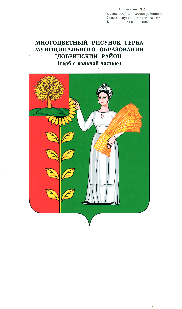 Администрация сельского поселенияПушкинский сельсоветДобринского муниципального района Липецкой областиРоссийской ФедерацииПОСТАНОВЛЕНИЕ19.04.2023                                    с. Пушкино                                          №21Об утверждении отчета об исполнении бюджета сельского поселения Пушкинский сельсовет  Добринского муниципального района Липецкой области Российской Федерации  за 1 квартал 2023 года	Рассмотрев отчет об исполнении бюджета за 1 квартал 2023 года, руководствуясь ст. 264.2 Бюджетного Кодекса Российской Федерации от 31.07.1998 № 145-ФЗ, Уставом администрации сельского поселения Пушкинский сельсовет Добринского муниципального района Липецкой области РФ, администрация сельского поселения Пушкинский сельсовет Добринского муниципального района        ПОСТАНОВЛЯЕТ:Утвердить отчет об исполнении бюджета  сельского поселения Пушкинский сельсовет за 1 квартал 2023 года согласно приложению к настоящему постановлению.Контроль за выполнением настоящего распоряжения  возложить на главного специалиста-эксперта администрации сельского поселения Пушкинский сельсовет Тандилашвили Т.В.Глава администрации сельского поселения Пушкинский сельсовет                                             Демихова Н.Г.Приложениек постановлению №21 от 19.04.2023Отчет об исполнении бюджета  сельского поселения Пушкинский сельсовет за 1 квартал 2023 годаДоходыРасходыИсточникиНаименование показателяКод дохода по бюджетной классификацииУтвержденные бюджетные назначенияИсполненоНаименование показателяКод дохода по бюджетной классификацииУтвержденные бюджетные назначенияИсполненоНаименование показателяКод дохода по бюджетной классификацииУтвержденные бюджетные назначенияИсполнено1345Доходы бюджета - всегоx7 564 069,292 236 750,74в том числе:НАЛОГОВЫЕ И НЕНАЛОГОВЫЕ ДОХОДЫ000 1 00 00000 00 0000 0003 298 975,00561 271,54НАЛОГИ НА ПРИБЫЛЬ, ДОХОДЫ000 1 01 00000 00 0000 0001 680 775,00134 592,64Налог на доходы физических лиц000 1 01 02000 01 0000 1101 680 775,00134 592,64Налог на доходы физических лиц с доходов, источником которых является налоговый агент, за исключением доходов, в отношении которых исчисление и уплата налога осуществляются в соответствии со статьями 227, 2271 и 228 Налогового кодекса Российской Федерации (сумма платежа (перерасчеты, недоимка и задолженность по соответствующему платежу, в том числе по отмененному)000 1 01 02010 01 1000 1101 465 000,00135 069,44Налог на доходы физических лиц с доходов, источником которых является налоговый агент, за исключением доходов, в отношении которых исчисление и уплата налога осуществляются в соответствии со статьями 227, 2271 и 228 Налогового кодекса Российской Федерации (суммы денежных взысканий (штрафов) по соответствующему платежу согласно законодательству Российской Федерации)000 1 01 02010 01 3000 110-27,66 Налог на доходы физических лиц с доходов, полученных физическими лицами в соответствии со статьей 228 Налогового кодекса Российской Федерации000 1 01 02030 01 0000 110--504,46 Налог на доходы физических лиц с доходов, полученных физическими лицами в соответствии со статьей 228 Налогового кодекса Российской Федерации (сумма платежа (перерасчеты, недоимка и задолженность по соответствующему платежу, в том числе по отмененному)000 1 01 02030 01 1000 110--504,46 Налог на доходы физических лиц в части суммы налога, превышающей 650 000 рублей, относящейся к части налоговой базы, превышающей 5 000 000 рублей (за исключением налога на доходы физических лиц с сумм прибыли контролируемой иностранной компании, в том числе фиксированной прибыли контролируемой иностранной компании, а также налога на доходы физических лиц в отношении доходов от долевого участия в организации, полученных в виде дивидендов)000 1 01 02080 01 0000 110215 775,00-Налог на доходы физических лиц части суммы налога, превышающей 650 000 рублей, относящейся к части налоговой базы, превышающей 5 000 000 рублей000 1 01 02080 01 1000 110215 775,00-НАЛОГИ НА СОВОКУПНЫЙ ДОХОД000 1 05 00000 00 0000 000807 500,00282 272,90Налог, взимаемый в связи с применением упрощенной системы налогообложения000 1 05 01000 00 0000 110500 000,0064 580,00Налог, взимаемый с налогоплательщиков, выбравших в качестве объекта налогообложения доходы000 1 05 01010 01 0000 110500 000,00-7 941,00Налог, взимаемый с налогоплательщиков, выбравших в качестве объекта налогообложения доходы000 1 05 01011 01 0000 110500 000,00-7 941,00Налог, взимаемый с налогоплательщиков, выбравших в качестве объекта налогообложения доходы (сумма платежа (перерасчеты, недоимка и задолженность по соответствующему платежу, в том числе по отмененному)000 1 05 01011 01 1000 110500 000,00-7 941,00 Налог, взимаемый с налогоплательщиков, выбравших в качестве объекта налогообложения доходы, уменьшенные на величину расходов000 1 05 01020 01 0000 110-72 521,00 Налог, взимаемый с налогоплательщиков, выбравших в качестве объекта налогообложения доходы, уменьшенные на величину расходов (в том числе минимальный налог, зачисляемый в бюджеты субъектов Российской Федерации)000 1 05 01021 01 0000 110-72 521,00Налог, взимаемый с налогоплательщиков, выбравших в качестве объекта налогообложения доходы, уменьшенные на величину расходов (сумма платежа (перерасчеты, недоимка и задолженность по соответствующему платежу, в том числе по отмененному)000 1 05 01021 01 1000 110-72 521,00 Единый сельскохозяйственный налог000 1 05 03000 01 0000 110307 500,00217 692,90Единый сельскохозяйственный налог000 1 05 03010 01 0000 110307 500,00217 692,90Единый сельскохозяйственный налог (сумма платежа (перерасчеты, недоимка и задолженность по соответствующему платежу, в том числе по отмененному)000 1 05 03010 01 1000 110307 500,00217 692,90НАЛОГИ НА ИМУЩЕСТВО000 1 06 00000 00 0000 000810 700,00144 406,00Налог на имущество физических лиц000 1 06 01000 00 0000 110177 700,00-934,99Налог на имущество физических лиц, взимаемый по ставкам, применяемым к объектам налогообложения, расположенным в границах сельских поселений000 1 06 01030 10 0000 110177 700,00-934,99  Налог на имущество физических лиц, взимаемый по ставкам, применяемым к объектам налогообложения, расположенным в границах сельских поселений (сумма платежа (перерасчеты, недоимка и задолженность по соответствующему платежу, в том числе по отмененному)000 1 06 01030 10 1000 110177 700,00-934,99Земельный налог000 1 06 06000 00 0000 110633 000,00145 340,99Земельный налог с организаций000 1 06 06030 00 0000 110366 000,00160 686,00Земельный налог с организаций, обладающих земельным участком, расположенным в границах сельских поселений000 1 06 06033 10 0000 110366 000,00160 686,00Земельный налог с организаций, обладающих земельным участком, расположенным в границах сельских поселений  (сумма платежа (перерасчеты, недоимка и задолженность по соответствующему платежу, в том числе по отмененному)000 1 06 06033 10 1000 110366 000,00160 686,00Земельный налог с физических лиц000 1 06 06040 00 0000 110267 000,00-15 345,01Земельный налог с физических лиц, обладающих земельным участком, расположенным в границах сельских поселений000 1 06 06043 10 0000 110267 000,00-15 345,01Земельный налог с физических лиц, обладающих земельным участком, расположенным в границах сельских поселений  (сумма платежа (перерасчеты, недоимка и задолженность по соответствующему платежу, в том числе по отмененному)000 1 06 06043 10 1000 110267 000,00-15 345,01БЕЗВОЗМЕЗДНЫЕ ПОСТУПЛЕНИЯ000 2 00 00000 00 0000 0004 265 094,291 675 479,20БЕЗВОЗМЕЗДНЫЕ ПОСТУПЛЕНИЯ ОТ ДРУГИХ БЮДЖЕТОВ БЮДЖЕТНОЙ СИСТЕМЫ РОССИЙСКОЙ ФЕДЕРАЦИИ000 2 02 00000 00 0000 0004 240 094,291 650 479,20Дотации бюджетам бюджетной системы Российской Федерации000 2 02 10000 00 0000 1503 121 094,001 446 240,67Дотации на выравнивание бюджетной обеспеченности000 2 02 15001 00 0000 1502 787 048,001 244 345,67 Дотации бюджетам сельских поселений на выравнивание бюджетной обеспеченности из бюджета субъекта Российской Федерации000 2 02 15001 10 0000 1502 787 048,001 244 345,67 Дотации бюджетам на поддержку мер по обеспечению сбалансированности бюджетов000 2 02 15002 00 0000 150334 046,00201 895,00Дотации бюджетам сельских поселений на поддержку мер по обеспечению сбалансированности бюджетов000 2 02 15002 10 0000 150334 046,00201 895,00Субсидии бюджетам бюджетной системы Российской Федерации (межбюджетные субсидии)000 2 02 20000 00 0000 1509 987,93-Прочие субсидии000 2 02 29999 00 0000 1509 987,93-Прочие субсидии бюджетам сельских поселений000 2 02 29999 10 0000 1509 987,93-Субвенции бюджетам бюджетной системы Российской Федерации000 2 02 30000 00 0000 150112 500,0028 125,00Субвенции бюджетам на осуществление первичного воинского учета органами местного самоуправления поселений, муниципальных и городских округов000 2 02 35118 00 0000 150112 500,0028 125,00Субвенции бюджетам сельских поселений на осуществление первичного воинского учета органами местного самоуправления поселений, муниципальных и городских округов000 2 02 35118 10 0000 150112 500,0028 125,00Иные межбюджетные трансферты000 2 02 40000 00 0000 150996 512,36176 113,53Межбюджетные трансферты, передаваемые бюджетам муниципальных образований на осуществление части полномочий по решению вопросов местного значения в соответствии с заключенными соглашениями000 2 02 40014 00 0000 150996 512,36176 113,53Межбюджетные трансферты, передаваемые бюджетам сельских поселений из бюджетов муниципальных районов на осуществление части полномочий по решению вопросов местного значения в соответствии с заключенными соглашениями000 2 02 40014 10 0000 150996 512,36176 113,53ПРОЧИЕ БЕЗВОЗМЕЗДНЫЕ ПОСТУПЛЕНИЯ000 2 07 00000 00 0000 00025 000,0025 000,00Прочие безвозмездные поступления в бюджеты сельских поселений000 2 07 05000 10 0000 15025 000,0025 000,00Прочие безвозмездные поступления в бюджеты сельских поселений000 2 07 05030 10 0000 15025 000,0025 000,00Наименование показателяКод расхода по бюджетной классификацииУтвержденные бюджетные назначенияИсполненоНаименование показателяКод расхода по бюджетной классификацииУтвержденные бюджетные назначенияИсполненоНаименование показателяКод расхода по бюджетной классификацииУтвержденные бюджетные назначенияИсполнено1345Расходы бюджета - всегоx7 148 569,291 700 640,19в том числе: **** ** * ** ***** 000--  Обеспечение деятельности высшего должностного лица Липецкой области (руководителя высшего исполнительного органа государственной власти Липецкой области)000 0102 99 1 00 00050 000924 818,00365 482,20  Расходы на выплаты персоналу в целях обеспечения выполнения функций государственными (муниципальными) органами, казенными учреждениями, органами управления государственными внебюджетными фондами000 0102 99 1 00 00050 100924 818,00365 482,20  Расходы на выплаты персоналу государственных (муниципальных) органов000 0102 99 1 00 00050 120924 818,00365 482,20  Фонд оплаты труда государственных (муниципальных) органов000 0102 99 1 00 00050 121-282 635,20  Иные выплаты персоналу государственных (муниципальных) органов, за исключением фонда оплаты труда000 0102 99 1 00 00050 122-37 847,00  Взносы по обязательному социальному страхованию на выплаты денежного содержания и иные выплаты работникам государственных (муниципальных) органов000 0102 99 1 00 00050 129-45 000,00  Расходы на выплаты по оплате труда работников органов государственной власти Липецкой области, государственных органов Липецкой области000 0104 99 9 00 00110 0001 662 780,00319 587,06  Расходы на выплаты персоналу в целях обеспечения выполнения функций государственными (муниципальными) органами, казенными учреждениями, органами управления государственными внебюджетными фондами000 0104 99 9 00 00110 1001 662 780,00319 587,06  Расходы на выплаты персоналу государственных (муниципальных) органов000 0104 99 9 00 00110 1201 662 780,00319 587,06  Фонд оплаты труда государственных (муниципальных) органов000 0104 99 9 00 00110 121-255 636,32  Иные выплаты персоналу государственных (муниципальных) органов, за исключением фонда оплаты труда000 0104 99 9 00 00110 122-23 055,00  Взносы по обязательному социальному страхованию на выплаты денежного содержания и иные выплаты работникам государственных (муниципальных) органов000 0104 99 9 00 00110 129-40 895,74  Расходы на обеспечение функций органов государственной власти Липецкой области, государственных органов Липецкой области (за исключением расходов на выплаты по оплате труда работников указанных органов)000 0104 99 9 00 00120 000210 480,00113 983,91  Закупка товаров, работ и услуг для обеспечения государственных (муниципальных) нужд000 0104 99 9 00 00120 200154 203,00113 790,47  Иные закупки товаров, работ и услуг для обеспечения государственных (муниципальных) нужд000 0104 99 9 00 00120 240154 203,00113 790,47  Закупка товаров, работ и услуг в сфере информационно-коммуникационных технологий000 0104 99 9 00 00120 242-55 393,00  Прочая закупка товаров, работ и услуг000 0104 99 9 00 00120 244-58 397,47  Иные бюджетные ассигнования000 0104 99 9 00 00120 80056 277,00193,44  Уплата налогов, сборов и иных платежей000 0104 99 9 00 00120 85056 277,00193,44  Уплата иных платежей000 0104 99 9 00 00120 853-193,44  Оплата налога на имущество находящееся в муниципальной собственности000 0106 99 9 00 00130 000129 025,0040 979,00  Межбюджетные трансферты000 0106 99 9 00 00130 500129 025,0040 979,00  Иные межбюджетные трансферты000 0106 99 9 00 00130 540129 025,0040 979,00  Расходы на приобретение программного обеспечения на условиях софинансирования с областным бюджетом000 0113 01 4 02 S6790 00016 587,93-  Закупка товаров, работ и услуг для обеспечения государственных (муниципальных) нужд000 0113 01 4 02 S6790 20016 587,93-  Иные закупки товаров, работ и услуг для обеспечения государственных (муниципальных) нужд000 0113 01 4 02 S6790 24016 587,93-  Членские взносы000 0113 01 4 03 20080 0006 000,00-  Иные бюджетные ассигнования000 0113 01 4 03 20080 8006 000,00-  Уплата налогов, сборов и иных платежей000 0113 01 4 03 20080 8506 000,00-  Прочие мероприятия по реализации муниципальной политики в сельском поселении000 0113 01 4 08 99999 00018 595,00-  Закупка товаров, работ и услуг для обеспечения государственных (муниципальных) нужд000 0113 01 4 08 99999 20018 595,00-  Иные закупки товаров, работ и услуг для обеспечения государственных (муниципальных) нужд000 0113 01 4 08 99999 24018 595,00-  Межбюджетные трансферты бюджету муниципального района на осуществление полномочий в части закупок товаров,работ,услуг конкурентными способами определения поставщиков (подрядчиков, исполнителей) в соответствии с заключенным соглашением000 0113 99 9 00 07100 0004 000,001 000,00  Межбюджетные трансферты000 0113 99 9 00 07100 5004 000,001 000,00  Иные межбюджетные трансферты000 0113 99 9 00 07100 5404 000,001 000,00  Осуществление первичного воинского учета на территориях, где отсутствуют военные комиссариаты000 0203 99 9 00 51180 000112 500,0028 125,00  Расходы на выплаты персоналу в целях обеспечения выполнения функций государственными (муниципальными) органами, казенными учреждениями, органами управления государственными внебюджетными фондами000 0203 99 9 00 51180 100104 000,0028 125,00  Расходы на выплаты персоналу государственных (муниципальных) органов000 0203 99 9 00 51180 120104 000,0028 125,00  Фонд оплаты труда государственных (муниципальных) органов000 0203 99 9 00 51180 121-21 600,00  Взносы по обязательному социальному страхованию на выплаты денежного содержания и иные выплаты работникам государственных (муниципальных) органов000 0203 99 9 00 51180 129-6 525,00  Закупка товаров, работ и услуг для обеспечения государственных (муниципальных) нужд000 0203 99 9 00 51180 2008 500,00-  Иные закупки товаров, работ и услуг для обеспечения государственных (муниципальных) нужд000 0203 99 9 00 51180 2408 500,00-  Расходы на содержание и текущий ремонт дорог000 0409 01 1 01 41100 000983 003,00126 429,68  Закупка товаров, работ и услуг для обеспечения государственных (муниципальных) нужд000 0409 01 1 01 41100 200983 003,00126 429,68  Иные закупки товаров, работ и услуг для обеспечения государственных (муниципальных) нужд000 0409 01 1 01 41100 240983 003,00126 429,68  Прочая закупка товаров, работ и услуг000 0409 01 1 01 41100 244-126 429,68  Взносы на капремонт многоквартирных дорог000 0501 01 1 04 41200 00013 509,366 552,95  Закупка товаров, работ и услуг для обеспечения государственных (муниципальных) нужд000 0501 01 1 04 41200 20013 509,366 552,95  Иные закупки товаров, работ и услуг для обеспечения государственных (муниципальных) нужд000 0501 01 1 04 41200 24013 509,366 552,95  Прочая закупка товаров, работ и услуг000 0501 01 1 04 41200 244-6 552,95  Расходы на уличное освещение000 0503 01 1 02 20010 000240 000,00240 000,00  Закупка товаров, работ и услуг для обеспечения государственных (муниципальных) нужд000 0503 01 1 02 20010 200240 000,00240 000,00  Иные закупки товаров, работ и услуг для обеспечения государственных (муниципальных) нужд000 0503 01 1 02 20010 240240 000,00240 000,00  Закупка энергетических ресурсов000 0503 01 1 02 20010 247-240 000,00  Прочие мероприятия по благоустройству сельского поселения000 0503 01 1 03 99999 00026 255,0026 255,00  Закупка товаров, работ и услуг для обеспечения государственных (муниципальных) нужд000 0503 01 1 03 99999 20026 255,0026 255,00  Иные закупки товаров, работ и услуг для обеспечения государственных (муниципальных) нужд000 0503 01 1 03 99999 24026 255,0026 255,00  Прочая закупка товаров, работ и услуг000 0503 01 1 03 99999 244-26 255,00  Межбюджетные трансферты бюджету муниципального района на осуществление полномочий в части создания условий для огранизации досуга и обеспечения жителей поселений услугами организаций культуры в соответствии с заключенным соглашением000 0801 01 2 02 09100 0002 800 516,00432 129,00  Межбюджетные трансферты000 0801 01 2 02 09100 5002 800 516,00432 129,00  Иные межбюджетные трансферты000 0801 01 2 02 09100 5402 800 516,00432 129,00  Расходы по уплате процентов за пользование кредитом000 1301 01 4 06 20090 000500,00116,39  Обслуживание государственного (муниципального) долга000 1301 01 4 06 20090 700500,00116,39  Обслуживание муниципального долга000 1301 01 4 06 20090 730500,00116,39Результат исполнения бюджета (дефицит / профицит)x415 500,00536 110,55Наименование показателяКод источника финансирования дефицита бюджета по бюджетной классификацииУтвержденные бюджетные назначенияИсполненоНаименование показателяКод источника финансирования дефицита бюджета по бюджетной классификацииУтвержденные бюджетные назначенияИсполненоНаименование показателяКод источника финансирования дефицита бюджета по бюджетной классификацииУтвержденные бюджетные назначенияИсполненоНаименование показателяКод источника финансирования дефицита бюджета по бюджетной классификацииУтвержденные бюджетные назначенияИсполненоНаименование показателяКод источника финансирования дефицита бюджета по бюджетной классификацииУтвержденные бюджетные назначенияИсполнено1345Источники финансирования дефицита бюджета - всегоx-415 500,00-536 110,55в том числе:источники внутреннего финансирования бюджетаx-472 000,00-из них:  Бюджетные кредиты из других бюджетов бюджетной системы Российской Федерации000 01 03 00 00 00 0000 000-472 000,00-  Бюджетные кредиты из других бюджетов бюджетной системы Российской Федерации в валюте Российской Федерации000 01 03 01 00 00 0000 000-472 000,00-  Погашение бюджетных кредитов, полученных из других бюджетов бюджетной системы Российской Федерации в валюте Российской Федерации000 01 03 01 00 00 0000 800-472 000,00-  Погашение бюджетами сельских поселений кредитов из других бюджетов бюджетной системы Российской Федерации в валюте Российской Федерации000 01 03 01 00 10 0000 810-472 000,00-источники внешнего финансирования бюджетаx--из них:Изменение остатков средств56 500,00-536 110,55  Изменение остатков средств на счетах по учету средств бюджетов000 01 05 00 00 00 0000 00056 500,00-536 110,55увеличение остатков средств, всего-7 564 069,29-2 373 024,83  Увеличение остатков средств бюджетов000 01 05 00 00 00 0000 500-7 564 069,29-2 373 024,83  Увеличение прочих остатков средств бюджетов000 01 05 02 00 00 0000 500-7 564 069,29-2 373 024,83  Увеличение прочих остатков денежных средств бюджетов000 01 05 02 01 00 0000 510-7 564 069,29-2 373 024,83  Увеличение прочих остатков денежных средств бюджетов сельских поселений000 01 05 02 01 10 0000 510-7 564 069,29-2 373 024,83уменьшение остатков средств, всего7 620 569,291 836 914,28  Уменьшение остатков средств бюджетов000 01 05 00 00 00 0000 6007 620 569,291 836 914,28  Уменьшение прочих остатков средств бюджетов000 01 05 02 00 00 0000 6007 620 569,291 836 914,28  Уменьшение прочих остатков денежных средств бюджетов000 01 05 02 01 00 0000 6107 620 569,291 836 914,28  Уменьшение прочих остатков денежных средств бюджетов сельских поселений000 01 05 02 01 10 0000 6107 620 569,291 836 914,28